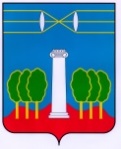 СОВЕТ ДЕПУТАТОВГОРОДСКОГО ОКРУГА КРАСНОГОРСКМОСКОВСКОЙ ОБЛАСТИР Е Ш Е Н И Еот   26.08.2021   № 594/44О награждении Благодарственными письмами работников МБОУ СОШ №10 с УИОП  За многолетний добросовестный труд по обучению и воспитанию подрастающего поколения и в связи с Днем учителя, Совет депутатов РЕШИЛ:Наградить Благодарственными письмами Совета депутатов городского округа Красногорск с вручением памятных сувениров работников муниципального бюджетного образовательного учреждения средняя общеобразовательная школа №10 с углубленным изучением отдельных предметов:- Афанасенкову Юлию Сергеевну – учителя английского языка;- Домовцеву Светлану Владимировну – учителя начальных классов;- Балдину Валентину Ильиничну – социального педагога;- Беляева Виталия Викторовича – учителя физической культуры;- Беляеву Анну Викторовну – учителя физической культуры;- Головко Нэли Владимировну – учителя географии;- Зиновьеву Марию Сергеевну – учителя биологии;- Исаева Николая Александровича – учителя физической культуры;- Карауш Елену Сигизмундовну – учителя русского языка и литературы;- Колзикову Ирину Валентиновну – учителя математики;- Лябину Светлану Владимировну – учителя изобразительного искусства;- Сальникову Елену Юрьевну – учителя начальных классов;- Семидетову Елизавету Юрьевну – учителя химии;- Скакову Ларису Викторовну – учителя русского языка и литературы;- Скоробогатову Ирину Ивановну – учителя математики;- Толстякову Людмилу Алексеевну – учителя начальных классов;- Трущенкову Оксану Викторовну – учителя начальных классов;- Украинскую Наталью Викторовну – учителя физики;- Умарову Тамару Николаевну – учителя математики;- Худякову Марину Васильевну – учителя английского языка;- Шершунову Киру Александровну – учителя английского языка.ПредседательСовета депутатов                                       			               С.В. ТрифоновРазослать: в дело, МБОУ СОШ №10 с УИОП